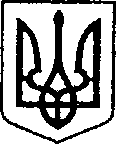 УКРАЇНАЧЕРНІГІВСЬКА ОБЛАСТЬН І Ж И Н С Ь К А    М І С Ь К А    Р А Д АВ И К О Н А В Ч И Й    К О М І Т Е ТР І Ш Е Н Н Явід 27 серпня  2020 р.		м. Ніжин		                            № 295Про встановлення тарифів на платнімедичні послуги з консультативнихприйомів лікарів-спеціалістів зазверненнями громадян, що надаютьсябез направлення лікаря, зокрема іззастосуванням телемедицини,комунальному некомерційномупідприємству «Ніжинська центральнаміська лікарня імені Миколи Галицького»	Відповідно до статей 28, 32, 42, 59 Закону України «Про місцеве самоврядування в Україні», постанови Кабінету Міністрів України від 17 вересня 1996 року № 1138 «Про затвердження переліку платних послуг, які надаються в державних і комунальних закладах охорони здоров’я та вищих медичних навчальних закладах» (зі змінами) керуючись статутом комунального некомерційного підприємства «Ніжинська центральна міська лікарня імені Миколи Галицького», виконавчий комітет міської ради вирішив:     1. Встановити тарифи на платні медичні послуги з консультативних прийомів лікарів-спеціалістів за зверненнями громадян, що надаються без направлення лікаря, зокрема із застосуванням телемедицини, комунальному некомерційному підприємству «Ніжинська центральна міська лікарня імені Миколи Галицького»  з врахуванням  рентабельності у розмірі 20% від собівартості послуги . Тарифи додаються (додаток).2.Дане рішення набуває чинності з дня його офіційного оприлюднення.     3.Генеральному директору комунального некомерційного підприємства «Ніжинська центральна міська лікарня імені Миколи Галицького» Костирку О.М. забезпечити оприлюднення даного рішення на офіційному сайті Ніжинської міської ради.    4.Контроль за виконанням даного рішення покласти на заступника міського голови з питань діяльності виконавчих органів ради Алєксєєнка І.В.Міський голова								А.В.Лінник                                                                            Додаток                                                                            до рішення виконавчого                                                                            комітету від 27.08.2020 №295                                                     ТАРИФИ                       на платні послуги з медичного обслуговування   /консультативні послуги за зверненням громадян, що надаються    без направлення лікаря, зокрема із застосуванням телемедицини /,що надаються комунальним некомерційним підприємством «Ніжинська центральна міська лікарня імені Миколи Галицького»                       Ніжинської міської ради Чернігівської області*Податок на додану вартість нараховується відповідно до вимог Податкового кодексу України.Генеральний директор                                                              О.М.Костирко№Найменування послуги1   ОдиницявиміруТарифбез ПДВ,грн.*1.1Консультативний прийом лікарем-офтальмологом першої категоріїогляд1241.2Консультативний прийом лікарем-офтальмологом першої категорії з визначенням гостроти зору та вимірюванням очного тискуогляд1081,3Консультативний прийом лікарем-отоларінгологом першої категоріїогляд901,4Консультативний прийом лікарем-отоларінгологом другої категоріїогляд821,5Консультативний прийом лікарем-ендокринологом вищої категоріїогляд871,6Консультативний прийом лікарем-хірургом онкологом вищої категоріїогляд861,7Консультативний прийом лікарем-ортопедом травматологом першої категоріїогляд1601,8Консультативний прийом лікарем-хірургом другої категоріїогляд811,9Консультативний прийом лікарем-урологом першої категоріїогляд971,10Консультативний прийом лікарем-кардіологом другої категоріїогляд751.11Консультативний прийом лікарем-кардіологом без категоріїогляд701.12Консультативний прийом лікарем-невропатологом вищої категоріїогляд1101,13Консультативний прийом лікарем-пульмонологом першої категоріїогляд801,14Консультативний прийом лікарем-гематологом другої категоріїогляд81